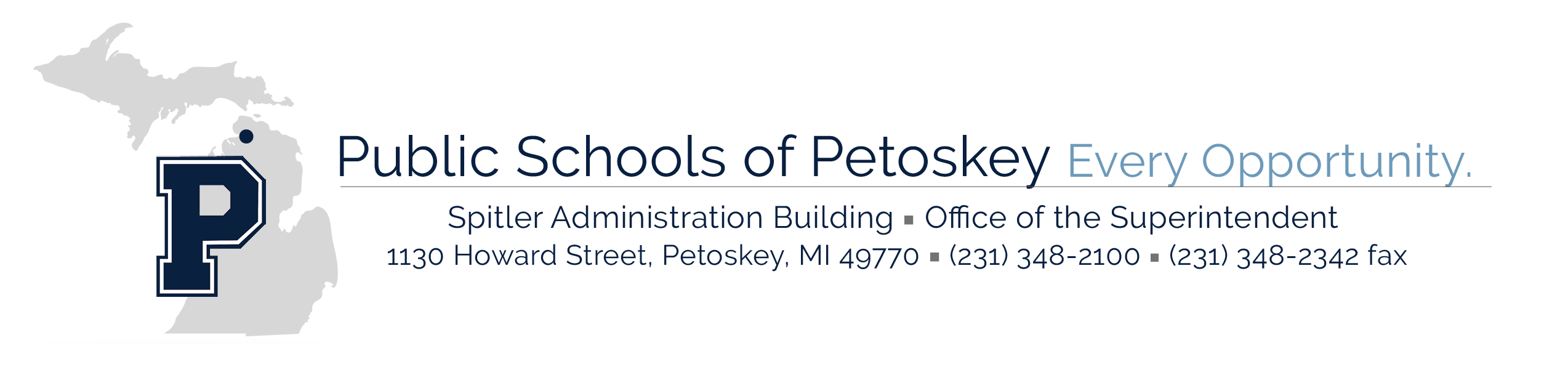 October 30, 2020Dear Parents/Guardians,We are once again planning to offer both in-person and on-line instruction for the second semester of the 2020-2021 school year which begins on January 25, 2021. If you would like your child(ren) to continue with their current instructional delivery model (in-person or online) for the remainder of the school year, no further action is required.If you would like to request a change in your child(ren)’s instructional delivery model (in-person to online or online to in-person), please complete the following change request form, Second Semester Change Request.  This form will remain open on our website through November 6, 2020.  Students who are not currently experiencing success with online learning are strongly encouraged to return to in-person instruction for the second semester. Second semester placement changes will remain in effect through June 11, 2021 unless a school building is closed for health and safety purposes. Second Semester FAQIf I am requesting a change for my child(ren) for the second semester, will my choice be granted?Every effort will be made to honor change requests. Final decisions will be made based on class sizes and teacher availability and cannot be guaranteed. You will be notified either way by your child(ren)’s principal with as much advance notice as possible prior to January 25. Can I request a placement change for the second semester after November 6th?For scheduling and staffing purposes, all change requests for the second semester must be made by November 6, 2020.  This will provide building principals the time necessary to coordinate and support the instructional needs of each student.  If a change request is not received, your child(ren) will continue their current instructional delivery model for the remainder of the school year. If my elementary-aged child(ren) are currently online and return to in-person instruction for the second semester, will they attend their “home” elementary school?  Will elementary-aged siblings be placed in the same building? Students who return to in-person learning are not guaranteed a return to their “home” elementary school for the second semester.Every attempt will be made to ensure siblings are placed in the same elementary school for the second semester.If my child(ren) are currently in-person and stay in-person, will they have the same teacher(s) for the second semester?Elementary students currently attending in-person will remain in their current classroom/building for the second semester. Secondary students will be provided with a schedule prior to the start of second semester which may include different teachers depending on course schedules.Does online instruction allow my child(ren) to complete their work any time during the day? Is adult support required?Online instruction follows the school day schedule and is provided in ‘real time’. Students are required to log on at specific times throughout the day for direct instruction via Zoom. Attendance is taken for each course. Daily adult support is required and critical for student success. If my child(ren) are currently on-line and stay on-line, will they have the same teacher(s) for the second semester?Students who remain online for the second semester are not guaranteed their current teacher(s). While every attempt will be made to provide online students with Public Schools of Petoskey teachers, third party teachers/courses may be utilized to some degree depending on enrollment numbers and staffing qualifications/availability.If you have questions, please contact our building principals:Central 		(231) 348-2110Lincoln 		(231) 348-2120Montessori 		(231) 348-2190Ottawa 		(231) 348-2130Sheridan 		(231) 348-2140Middle School 	(231) 348-2150High School 		(231) 348-2160Sincerely,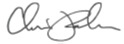 Christopher Parker, Superintendent